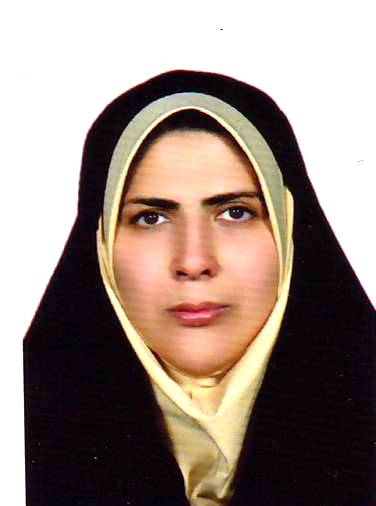 Personal InformationEducationScientific Workshops PassedMemberships in Scientific Communities Teaching Experience Guided ThesesConsulted ThesesResearch InterestsGender sociologyQualitative research method Causality studies CitizenshipGlobalization Administrative ExperienceAppreciations ReceivedPapers Presented in National Conferences:Papers Presented in International ConferencesFinished Research ProjectsPapers Published in Scientific JournalsBooks Published:NameFamily NameDate of birthFacultyMajorAcademic RankLevelNargesNik Khah Ghamsari1976-Sep-11HumanitiesSociologyAssistant Professor 4Phone No. Email AddressEmail AddressEmail AddressFaxFaxFax00983155913741n_nikkhah_gh@kashanu.ac.irn_nikkhah_gh@kashanu.ac.irn_nikkhah_gh@kashanu.ac.ir009831559137410098315591374100983155913741DegreeMajorUniversity CityCountry Graduation AverageRankPh.DPolitical SociologyTarbiat Modares TehranIran20101739M.ARevolution SociologyImam Khomeini Research InstituteTehranIran20021695B.APolitical Science Alame Tabatabaii UniversityTehran Iran19991848B.A Thesis: The evolution of attitude towards women and the impact on the Islamic revolutionB.A Thesis: The evolution of attitude towards women and the impact on the Islamic revolutionB.A Thesis: The evolution of attitude towards women and the impact on the Islamic revolutionB.A Thesis: The evolution of attitude towards women and the impact on the Islamic revolutionB.A Thesis: The evolution of attitude towards women and the impact on the Islamic revolutionB.A Thesis: The evolution of attitude towards women and the impact on the Islamic revolutionB.A Thesis: The evolution of attitude towards women and the impact on the Islamic revolutionB.A Thesis: The evolution of attitude towards women and the impact on the Islamic revolutionPh.D Thesis: The evolution of gender discourse in Iran after the revolution Ph.D Thesis: The evolution of gender discourse in Iran after the revolution Ph.D Thesis: The evolution of gender discourse in Iran after the revolution Ph.D Thesis: The evolution of gender discourse in Iran after the revolution Ph.D Thesis: The evolution of gender discourse in Iran after the revolution Ph.D Thesis: The evolution of gender discourse in Iran after the revolution Ph.D Thesis: The evolution of gender discourse in Iran after the revolution Ph.D Thesis: The evolution of gender discourse in Iran after the revolution No.WorkshopDate1Workshop of professors’ knowledge development  (1 day) 20122Educational-professional workshop of soft war commanders (2 days) 20123Intellectual property right educational workshop for knowledge-based companies (1 day)20124Raising knowledge of Islamic civilization history  (28 days)20125Trade law workshop (1 day) 	20126Workshop of professors’ knowledge development (1 day)  20137Workshop of internal evaluation of educational departments (1 day)20118Workshop of knowledge development  in professional ethics (11 days)20139Workshop of scientific journals and publishing papers in Humanities (3 months)201410Workshop of professional methods for searching the scientific resources (3 months)201411Workshop of academic employment and research regulations201412Workshop for knowledge development about advanced methods for searching the scientific resource (15 hours), End Note software (8 hours), Advanced Word software (6 hours), and searching in Science Direct (6 hours201213Workshop of data analysis with SPSS (60 hours)201414Workshop of raising knowledge about teaching methods (4 hours)201415Workshop of raising knowledge about academic rules and regulations (16 hours)201216Workshop of raising knowledge about technology (24 hours) 201317Workshop of academic employment and research 201618Scientific meeting on the status of national development and the issue of dialogue in Iran201619Workshop of strategies for internationalizing the universities  201720Workshop of raising knowledge about assessment, testing, and valid scoring in the classroom 2017Institute CountryMembership date Iranian Society of SociologyIran2007Iranian Society of Cultural Studies Iran2013No. University CoursesEducational levelDuration 1Payam Noor Kashan University 18UndergraduateFrom 2011-20132Kashan University 130Master and undergraduateFrom 2010 to the present No. Thesis SubjectGrade University 1Ethnographic analysis of culturalization among nomads in Isfahan (A case study
of Arab tribe of Jarqouyeh)B.AKashan University 2Discourse analysis of gender roles in plays written by Naghmeh Samini and Mohammad
YaghoubiB.AKashan University 3Identification of cultural identity among women in Kashan and the presentation of a structural pattern based on a mixed approachB.AKhorasgan Azad University4Analysis of travel as a mechanism of change in women's life (a case study of Tehran women)B.AKashan University 5Investigating the impacts of globalization on religious rites in KashanB.AKashan University No. Thesis SubjectGrade University 1Explaining the social context of the presence of women painters in the fields of art during the past 30 yearsB.AYazd Art and Science University 2A comparative study of women's political participation in the constitutional revolution and the Islamic RevolutionB.AImam Khomeini Research Institute3The challenges and opportunities of the liberal feminism for Islamic Revolution in
women's field: with an emphasis on Imam Khomeini's political thoughtsB.AImam Khomeini Research Institute4Female and family discourse analysis in the state of construction: based on the historical-discourse approachB.AIsfahan University 5Presentation of Hejab discourse in the architectural style of the historical houses of the Qajar period in KashanB.AKashan University 6Designing the Tabriz Ladies Cultural Center with the approach of the role of the gender atmosphere in promotion of women's social statusB.AKashan University7Design of residential complex in Kashan with an emphasis on Social StabilityB.AKashan UniversityNo.Organizational Position Date Date Institute or University  No.Organizational Position From ToInstitute or University  1Advisor of university head on women's issues2015 Kashan University 2Scientific secretary of the national conference on sighted society, blind citizen2013Kashan University 3Member of the Cultural Council of the Faculty of Humanities2015Kashan University 4Responsible for the secretariat of the national conference on sighted Society, blind citizen2016Kashan University 5Management of social sciences department2017Kashan University 6The member of the working group on investigating the scientific ability of the social sciences fields2017Kashan University 7Membership of the Divorce Prevention Council in Kashan2017Social Welfare Bureau Title Organization or institute Country Best professor of social sciences, department of social sciences, faculty of Humanities, 2012Kashan University IranBest researcher professor, 2013Kashan UniversityIranBest professor of social sciences, department of social sciences, faculty of Humanities, 2017Kashan UniversityIranNo.Title of PaperSubject of SeminarAurthors Place Date 1A reflection of methodology of interdisciplinary studies in the HumanitiesHumanities SminarNarges Nik Khah GhamsariFateme Kazemi Arani Kashan20102A sociological view toward employed  women in villages Seminar of Village Death: reality or delusion Narges Nik Khah GhamsariAmeneh Mir MotahariTehran20123Islamic awareness and globalization: challenges and chances Seminar of Imam Khomeini Era and Islamic AwarenessNarges Nik Khah GhamsariReza Nasiri HamedEast Azarbaijan 20134A reflection on the construction of gender identity in cyber space National Conference on Identity and Cyber SpaceNarges Nik Khah GhamsariFatemeh MansourianKashan20145Examining the concept of cultural engineering as the management of passive defenseNational Conference on Human Sciences and Passive DefenseNarges Nik Khah GhamsariFatemeh MansourianKashan 20146The puzzle of coping with soft power in the age of globalizationNational Conference on Human Sciences and Passive DefenseNarges Nik Khah GhamsariFatemeh MansourianKashan20147New interactive cyberspace to build social identityNational Conference on Sociology and Social SciencesNarges Nik Khah GhamsariFatemeh MansourianTehran20148Socialization in NGOs : a case study of the blind people in KashanNational Conference on Social Issues of Iran Narges Nik Khah GhamsariNarjes Saneyi NejadTehran20149Visual disorders and power structure in the familyThe First Conference of Sighted Society, Blind Citizen Narges Nik Khah GhamsariFatemeh MansourianKashan201510The analysis of the chances and challenges for employment of blind groups in KashanThe First Conference of Sighted Society, Blind CitizenNarges Nik Khah GhamsariSaeed Vadi AleslamiKashan201511The effects of blind people socialization on their life quality The First Conference of Sighted Society, Blind CitizenNarges Nik Khah GhamsariShiva Afa Bozorgi ZadehFarzaneh BakakhanehKashan201512The role of social support in identity construction of blind people The First Conference of Sighted Society, Blind CitizenNarges Nik Khah GhamsariFarzaneh BakakhanehFatemeh Toranji PourKashan201513Marriage and its criteria among girls with
higher educationNational Conference on Education
PsychologyMina KarimianNarges Nik Khah GhamsariMarvdasht2014 14The effects of developing citizenship identity on the role of family and school: a case study of Kashan Students National Conference on Family Changes and the Challenges in IranNarges Nik Khah GhamsariFatemeh MansourianShiraz 201615The effects of education on economy Second national conference on new studies in humanities and social studiesNarges Nik Khah GhamsariHamid RoozbanQom201616The role of civil organizations on the life satisfaction of blind people The Second Conference of Sighted Society, Blind CitizenNarges Nik Khah GhamsariFahimeh NamvarFatemeh Toranji PourKashan 201617Civil organization strategies for confronting rejection: a case study of blind people in KashanThe Second Conference of Sighted Society, Blind CitizenNarges Nik Khah GhamsariFatemeh MansourianKashan2016No.Title of PaperSubject of SeminarAuthors Place Date 1Movement for non-commitment: non-commitment to global superpowers; commitment to the global processes International Conference on Non-commitment Movement Narges Nik Khah Ghamsari Reza Nasiri Hamed Tehran20122A different response to a common issue: social progress in the ideas of Abdul Razzaq and Mohammad Bagher SadrThird International Conference on Social Thought and Society in Middle East and North Africa Narges Nik Khah GhamsariMina Helali Setoodeh Mojgan DastooriTehran 2013No.Title ResponsibilityFunding Institute 1Investigating Capabilities, Opportunities and Challenges of the Cooperative Section and Strategies for Improving the Performance of Cooperatives in Kashan Project Administrative Cooperative Room of Kashan 2A comparative study of the problems of the blind people of Aran and Badogol and Kashan Project Administrative Welfare Organization of Aran and Bidgol 3Evaluation and analysis of the performance of the Islamic Council of Kashan Project Administrative City Council of Kashan4Investigation and identification off affecting satisfaction of tourists in Kashan Project Administrative Kashan Municipality 5Analysis of the employment challenges of the blind people in Kashan Project Administrative Kashan Society of Blind6Study of the socio-cultural dimension of rejection of blind peopleProject Administrative Kashan Society of BlindNo.Title Authors JournalYear of Publication 1Gender and revolution: A different view on women's participation in the Islamic Revolution of IranKasra Mohamas SalarNarges Nik Khah GhamsariMatin20092Representation of cultural change in the process of women's mourningNarges Nik Khah GhamsariMojgan DastooriJournal of Cultural Studies and Communication 20123A reflection on methodology in the HumanitiesNarges Nik Khah GhamsariFatemeh Kazemi AraniOsra Quarterly 20144Women beyond traditional roles: reviewing the place of women in the word of Imam KhomeiniNarges Nik Khah GhamsariSoheila Sadeghi FasayiJournal of Women in Culture and Art20125From the sexual subject to the revolutionary subject: reviewing the nature of the women's subject in the discourse of the Islamic RevolutionNarges Nik Khah Ghamsari Mina Helali SetoodehJournal of Iran Social Studies 20136A sociological evaluation of citizenship ethics in the light of the role of family and school: a case study of Kashan Narges Nik Khah GhamsariZahra Esmi JoshaghaniJournal of Iran Social Develomnet20137A comparison of the social capital in sighted and blind spouses Narges Nik Khah GhamsariZahra NematolahiJournal of Social Welfare 20148A reflection of on the relationship between cyberspace and gender identity Case study of Internet users in KashanNarges Nik Khah GhamsariFatemeh Mansourian RavandiJournal of Media Studies 20149Addiction in the present age: social deviation or problem
IdentityNarges Nik Khah GhamsariJournal of Social Health and Addiction201510The effect of visual impairment on social capital of
familyNarges Nik Khah GhamsariZahra NematolahiJournal of Social Welfare 201411A reflection on the relation of Feminism with Iran Islamic Revolution Narges Nik Khah GhamsariJournal of Iran Social Studies 201712The discourse of gender from the White Revolution to the Islamic RevolutionNarges Nik Khah GhamsariJournal of Zharfa Pajouh 2014No. Title Authors PublicationYear of Publication 1The evolution of attitude towards women and its impact on the revolutionNarges Nik Khah GhamsariImam Khomeini and Islamic Revolution Research Center 20112A new approach to study sociology texts: Book 1Narges Nik Khah GhamsariJamileh RahemiKashan University2015 3A new approach to study sociology texts: Book 2Narges Nik Khah GhamsariJamileh RahemiSociologists Kashan University20154Essential words and phrases to study sociology textsNarges Nik Khah GhamsariJamileh RahemiSociologists Kashan University20155Me or my eyes? A reflection on blind people and the society Narges Nik Khah GhamsariMorteza VahedianBehmanesh and Kashan University2015